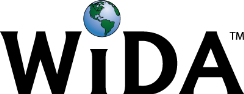 CONNECTION: Periodic Phenomena 5: Identify some events around us that have repeating patterns, including the seasons of the year, day and night; Weather 3: Describe the weather changes from day to day and over the seasons.EXAMPLE CONTEXT FOR LANGUAGE USE: centers/writing CONNECTION: Periodic Phenomena 5: Identify some events around us that have repeating patterns, including the seasons of the year, day and night; Weather 3: Describe the weather changes from day to day and over the seasons.EXAMPLE CONTEXT FOR LANGUAGE USE: centers/writing CONNECTION: Periodic Phenomena 5: Identify some events around us that have repeating patterns, including the seasons of the year, day and night; Weather 3: Describe the weather changes from day to day and over the seasons.EXAMPLE CONTEXT FOR LANGUAGE USE: centers/writing CONNECTION: Periodic Phenomena 5: Identify some events around us that have repeating patterns, including the seasons of the year, day and night; Weather 3: Describe the weather changes from day to day and over the seasons.EXAMPLE CONTEXT FOR LANGUAGE USE: centers/writing COGNITIVE FUNCTION: Apply understanding of seasons to produce drawing and writing.  COGNITIVE FUNCTION: Apply understanding of seasons to produce drawing and writing.  COGNITIVE FUNCTION: Apply understanding of seasons to produce drawing and writing.  COGNITIVE FUNCTION: Apply understanding of seasons to produce drawing and writing.  COGNITIVE FUNCTION: Apply understanding of seasons to produce drawing and writing.  COGNITIVE FUNCTION: Apply understanding of seasons to produce drawing and writing.  COGNITIVE FUNCTION: Apply understanding of seasons to produce drawing and writing.  DOMAIN: WRITINGLevel 1EnteringLevel 2EmergingLevel 3DevelopingLevel 4ExpandingLevel 5BridgingLevel 6 - Reaching DOMAIN: WRITINGDraw a picture and copy or trace words to describe each season, with pictures and words to copy.  (Ex. A page about clothing worn during each season)Draw a picture and copy words, and dictate a sentence, to describe each season, with pictures and words to copy. (Ex. A page about clothing worn during each season)Draw a picture and write initial sounds/copied words for each season, with pictures and words to copy. (Ex. A page about clothing worn during each season)Draw a picture and write words with 2+ sounds for each season (Ex. A page about clothing worn during each season)Draw a picture and write a sentence about each season (Ex. A page about clothing worn during each season)Level 6 - Reaching TOPIC-RELATED LANGUAGE: winter, spring, summer, fall, boots, jacket, mittens, pants, raincoat, sandals, sundress, sweater, rainy, snowy, sunny, windyTOPIC-RELATED LANGUAGE: winter, spring, summer, fall, boots, jacket, mittens, pants, raincoat, sandals, sundress, sweater, rainy, snowy, sunny, windyTOPIC-RELATED LANGUAGE: winter, spring, summer, fall, boots, jacket, mittens, pants, raincoat, sandals, sundress, sweater, rainy, snowy, sunny, windyTOPIC-RELATED LANGUAGE: winter, spring, summer, fall, boots, jacket, mittens, pants, raincoat, sandals, sundress, sweater, rainy, snowy, sunny, windyTOPIC-RELATED LANGUAGE: winter, spring, summer, fall, boots, jacket, mittens, pants, raincoat, sandals, sundress, sweater, rainy, snowy, sunny, windyTOPIC-RELATED LANGUAGE: winter, spring, summer, fall, boots, jacket, mittens, pants, raincoat, sandals, sundress, sweater, rainy, snowy, sunny, windyTOPIC-RELATED LANGUAGE: winter, spring, summer, fall, boots, jacket, mittens, pants, raincoat, sandals, sundress, sweater, rainy, snowy, sunny, windyCOGNITIVE FUNCTION: Remember the seasons and how they change over the year.  COGNITIVE FUNCTION: Remember the seasons and how they change over the year.  COGNITIVE FUNCTION: Remember the seasons and how they change over the year.  COGNITIVE FUNCTION: Remember the seasons and how they change over the year.  COGNITIVE FUNCTION: Remember the seasons and how they change over the year.  COGNITIVE FUNCTION: Remember the seasons and how they change over the year.  COGNITIVE FUNCTION: Remember the seasons and how they change over the year.  DOMAIN: READINGLevel 1EnteringLevel 2EmergingLevel 3DevelopingLevel 4ExpandingLevel 5BridgingLevel 6 - Reaching DOMAIN: READINGMatch pictures of seasons.    (Ex: Match picture to picture)Find seasons words in simple chants and poems by using a picture and word clue card, with partners.(Ex: Given a picture and word, circle the word in the poem)Use picture and initial letter clues to find seasons words in simple chants and poems, with partners.  (Same as Level 4, but with partner)Use picture and initial letter clues to find seasons words in simple chants and poems.(Ex: Given a picture and initial letter, circle the word in the poem)Find seasons words in a familiar chant (Ex. (Ex: Circle “fall,” “spring,” etc. in poem in poetry journal, when given the word orally or a picture)Level 6 - Reaching TOPIC-RELATED LANGUAGE: winter, spring, summer, fall, boots, jacket, mittens, pants, raincoat, sandals, sundress, sweater, rainy, snowy, sunny, windyTOPIC-RELATED LANGUAGE: winter, spring, summer, fall, boots, jacket, mittens, pants, raincoat, sandals, sundress, sweater, rainy, snowy, sunny, windyTOPIC-RELATED LANGUAGE: winter, spring, summer, fall, boots, jacket, mittens, pants, raincoat, sandals, sundress, sweater, rainy, snowy, sunny, windyTOPIC-RELATED LANGUAGE: winter, spring, summer, fall, boots, jacket, mittens, pants, raincoat, sandals, sundress, sweater, rainy, snowy, sunny, windyTOPIC-RELATED LANGUAGE: winter, spring, summer, fall, boots, jacket, mittens, pants, raincoat, sandals, sundress, sweater, rainy, snowy, sunny, windyTOPIC-RELATED LANGUAGE: winter, spring, summer, fall, boots, jacket, mittens, pants, raincoat, sandals, sundress, sweater, rainy, snowy, sunny, windyTOPIC-RELATED LANGUAGE: winter, spring, summer, fall, boots, jacket, mittens, pants, raincoat, sandals, sundress, sweater, rainy, snowy, sunny, windyCOGNITIVE FUNCTION: Remember the seasons and how they change over the year.COGNITIVE FUNCTION: Remember the seasons and how they change over the year.COGNITIVE FUNCTION: Remember the seasons and how they change over the year.COGNITIVE FUNCTION: Remember the seasons and how they change over the year.COGNITIVE FUNCTION: Remember the seasons and how they change over the year.COGNITIVE FUNCTION: Remember the seasons and how they change over the year.COGNITIVE FUNCTION: Remember the seasons and how they change over the year.DOMAIN: LISTENINGLevel 1EnteringLevel 2EmergingLevel 3DevelopingLevel 4ExpandingLevel 5BridgingLevel 6 - Reaching DOMAIN: LISTENINGGiven one word and a picture about a seaon with pictures and native language support, draw a picture.  (Ex: Picture shows winter scene based on one word given orally with pictures.)Given one descriptor about a season with pictures and native language support, draw a picture.(Ex: Picture shows winter scene based on simple descriptors given orally with pictures.)Given information about a season with pictures, draw a picture.(Ex: Picture shows winter scene based on information given orally with pictures.)Given information about a season, draw a picture.(Ex: Picture shows winter scene based on information given orally.)Given detailed information about a season, draw a picture.(Ex: Picture shows winter scene based on detailed information given orally.)Level 6 - Reaching TOPIC-RELATED LANGUAGE: winter, spring, summer, fall, boots, jacket, mittens, pants, raincoat, sandals, sundress, sweater, rainy, snowy, sunny, windyTOPIC-RELATED LANGUAGE: winter, spring, summer, fall, boots, jacket, mittens, pants, raincoat, sandals, sundress, sweater, rainy, snowy, sunny, windyTOPIC-RELATED LANGUAGE: winter, spring, summer, fall, boots, jacket, mittens, pants, raincoat, sandals, sundress, sweater, rainy, snowy, sunny, windyTOPIC-RELATED LANGUAGE: winter, spring, summer, fall, boots, jacket, mittens, pants, raincoat, sandals, sundress, sweater, rainy, snowy, sunny, windyTOPIC-RELATED LANGUAGE: winter, spring, summer, fall, boots, jacket, mittens, pants, raincoat, sandals, sundress, sweater, rainy, snowy, sunny, windyTOPIC-RELATED LANGUAGE: winter, spring, summer, fall, boots, jacket, mittens, pants, raincoat, sandals, sundress, sweater, rainy, snowy, sunny, windyTOPIC-RELATED LANGUAGE: winter, spring, summer, fall, boots, jacket, mittens, pants, raincoat, sandals, sundress, sweater, rainy, snowy, sunny, windyCOGNITIVE FUNCTION: Understand how seasons change over the year.  COGNITIVE FUNCTION: Understand how seasons change over the year.  COGNITIVE FUNCTION: Understand how seasons change over the year.  COGNITIVE FUNCTION: Understand how seasons change over the year.  COGNITIVE FUNCTION: Understand how seasons change over the year.  COGNITIVE FUNCTION: Understand how seasons change over the year.  COGNITIVE FUNCTION: Understand how seasons change over the year.  DOMAIN: SPEAKINGLevel 1EnteringLevel 2EmergingLevel 3DevelopingLevel 4ExpandingLevel 5BridgingLevel 6 - Reaching DOMAIN: SPEAKINGName season vocab in picture and answer WH questions, given picture clues and native language support.Explain picture about seasons, given sentence frames and pictures (see “Listening” for prompt ideas).Explain picture about seasons, given sentence frames (see “Listening” for prompt ideas).Explain picture about seasons (see “Listening” for prompt ideas).Explain picture about seasons with details (see “Listening” for prompt ideas).Level 6 - Reaching TOPIC-RELATED LANGUAGE: winter, spring, summer, fall, boots, jacket, mittens, pants, raincoat, sandals, sundress, sweater, rainy, snowy, sunny, windyTOPIC-RELATED LANGUAGE: winter, spring, summer, fall, boots, jacket, mittens, pants, raincoat, sandals, sundress, sweater, rainy, snowy, sunny, windyTOPIC-RELATED LANGUAGE: winter, spring, summer, fall, boots, jacket, mittens, pants, raincoat, sandals, sundress, sweater, rainy, snowy, sunny, windyTOPIC-RELATED LANGUAGE: winter, spring, summer, fall, boots, jacket, mittens, pants, raincoat, sandals, sundress, sweater, rainy, snowy, sunny, windyTOPIC-RELATED LANGUAGE: winter, spring, summer, fall, boots, jacket, mittens, pants, raincoat, sandals, sundress, sweater, rainy, snowy, sunny, windyTOPIC-RELATED LANGUAGE: winter, spring, summer, fall, boots, jacket, mittens, pants, raincoat, sandals, sundress, sweater, rainy, snowy, sunny, windyTOPIC-RELATED LANGUAGE: winter, spring, summer, fall, boots, jacket, mittens, pants, raincoat, sandals, sundress, sweater, rainy, snowy, sunny, windy